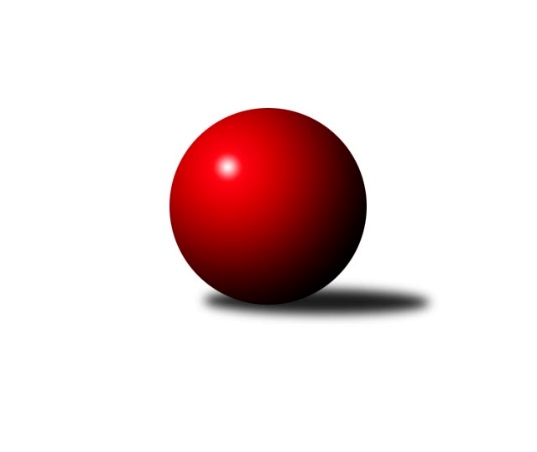 Č.1Ročník 2022/2023	18.9.2022Nejlepšího výkonu v tomto kole: 2703 dosáhlo družstvo: KK Réna Ivančice Jihomoravský KP1 sever 2022/2023Výsledky 1. kolaSouhrnný přehled výsledků:KK Orel Ivančice	- SOS Židenice	5:3	2604:2544	9.0:3.0	13.9.SKK Veverky Brno	- KK Moravská Slávia Brno D	6:2	2540:2419	7.0:5.0	14.9.KK Moravská Slávia Brno B	- KK Réna Ivančice 	1:7	2605:2703	4.0:8.0	14.9.KS Devítka Brno	- TJ Sokol Husovice D	4:4	2472:2492	5.0:7.0	14.9.SK Brno Žabovřesky 	- KK Moravská Slávia Brno C	7:1	2600:2415	10.0:2.0	15.9.KK Slovan Rosice C	- KK Velen Boskovice 		dohrávka		8.12.Tabulka družstev:	1.	SK Brno Žabovřesky	1	1	0	0	7.0 : 1.0 	10.0 : 2.0 	 2600	2	2.	KK Réna Ivančice	1	1	0	0	7.0 : 1.0 	8.0 : 4.0 	 2703	2	3.	SKK Veverky Brno	1	1	0	0	6.0 : 2.0 	7.0 : 5.0 	 2540	2	4.	KK Orel Ivančice	1	1	0	0	5.0 : 3.0 	9.0 : 3.0 	 2604	2	5.	TJ Sokol Husovice D	1	0	1	0	4.0 : 4.0 	7.0 : 5.0 	 2492	1	6.	KS Devítka Brno	1	0	1	0	4.0 : 4.0 	5.0 : 7.0 	 2472	1	7.	KK Velen Boskovice	0	0	0	0	0.0 : 0.0 	0.0 : 0.0 	 0	0	8.	KK Slovan Rosice C	0	0	0	0	0.0 : 0.0 	0.0 : 0.0 	 0	0	9.	SOS Židenice	1	0	0	1	3.0 : 5.0 	3.0 : 9.0 	 2544	0	10.	KK Moravská Slávia Brno D	1	0	0	1	2.0 : 6.0 	5.0 : 7.0 	 2419	0	11.	KK Moravská Slávia Brno B	1	0	0	1	1.0 : 7.0 	4.0 : 8.0 	 2605	0	12.	KK Moravská Slávia Brno C	1	0	0	1	1.0 : 7.0 	2.0 : 10.0 	 2415	0Podrobné výsledky kola:	 KK Orel Ivančice	2604	5:3	2544	SOS Židenice	Martin Bublák	 	 233 	 226 		459 	 2:0 	 405 	 	209 	 196		Věra Matevová	Petr Kremláček	 	 224 	 222 		446 	 2:0 	 414 	 	197 	 217		Ivana Majerová	Martin Maša	 	 226 	 200 		426 	 1:1 	 432 	 	216 	 216		Soňa Lahodová	Vojtěch Šmarda	 	 201 	 202 		403 	 1:1 	 433 	 	239 	 194		Renata Binková	Ondřej Peterka	 	 202 	 239 		441 	 1:1 	 446 	 	230 	 216		Petr Woller	Jan Svoboda	 	 210 	 219 		429 	 2:0 	 414 	 	204 	 210		Jiří Krevrozhodčí: František ZemekNejlepší výkon utkání: 459 - Martin Bublák	 SKK Veverky Brno	2540	6:2	2419	KK Moravská Slávia Brno D	Vladimír Veselý	 	 213 	 218 		431 	 2:0 	 373 	 	192 	 181		František Kellner	Martin Doležal	 	 191 	 190 		381 	 1:1 	 399 	 	177 	 222		František Kramář	Tomáš Rak	 	 230 	 233 		463 	 2:0 	 420 	 	203 	 217		Radka Šindelářová	Jana Pavlů	 	 170 	 181 		351 	 0:2 	 384 	 	181 	 203		Tereza Nová	Martin Zubatý	 	 260 	 207 		467 	 1:1 	 418 	 	198 	 220		Jiří Kraus	Petr Večeřa	 	 208 	 239 		447 	 1:1 	 425 	 	209 	 216		Roman Janderkarozhodčí: Martin DoležalNejlepší výkon utkání: 467 - Martin Zubatý	 KK Moravská Slávia Brno B	2605	1:7	2703	KK Réna Ivančice 	Ondřej Němec	 	 243 	 232 		475 	 2:0 	 394 	 	184 	 210		Karel Šustek	Ilona Olšáková	 	 230 	 198 		428 	 1:1 	 441 	 	228 	 213		Luděk Kolář	Veronika Semmler	 	 218 	 218 		436 	 1:1 	 439 	 	203 	 236		Eduard Kremláček	Petr Lang	 	 223 	 221 		444 	 0:2 	 487 	 	261 	 226		Jaroslav Mošať	Dalibor Lang	 	 203 	 199 		402 	 0:2 	 477 	 	236 	 241		Tomáš Čech	Štěpán Večerka	 	 202 	 218 		420 	 0:2 	 465 	 	240 	 225		Tomáš Řihánekrozhodčí: Jan BernatíkNejlepší výkon utkání: 487 - Jaroslav Mošať	 KS Devítka Brno	2472	4:4	2492	TJ Sokol Husovice D	Radka Rosendorfová	 	 194 	 205 		399 	 1:1 	 362 	 	198 	 164		Martin Sedlák	Jiří Černohlávek	 	 220 	 198 		418 	 1:1 	 389 	 	190 	 199		Pavel Tesař	Oldřich Kopal	 	 243 	 218 		461 	 1:1 	 435 	 	214 	 221		Jan Veselovský	Lucie Kulendíková	 	 179 	 156 		335 	 0:2 	 458 	 	215 	 243		Marek Škrabal	Jaroslav Sláma	 	 207 	 234 		441 	 1:1 	 404 	 	208 	 196		Jaromír Šula	Jaroslav Sedlář	 	 209 	 209 		418 	 1:1 	 444 	 	256 	 188		Lukáš Lehockýrozhodčí:  Vedoucí družstevNejlepší výkon utkání: 461 - Oldřich Kopal	 SK Brno Žabovřesky 	2600	7:1	2415	KK Moravská Slávia Brno C	Eduard Ostřížek	 	 224 	 201 		425 	 2:0 	 387 	 	192 	 195		Petra Jeřábková	Richard Coufal	 	 227 	 238 		465 	 2:0 	 409 	 	197 	 212		Petra Rejchrtová	Oldřich Šikula	 	 188 	 219 		407 	 1:1 	 356 	 	204 	 152		Zdeněk Ondráček	Vladimír Vondráček	 	 221 	 216 		437 	 2:0 	 413 	 	211 	 202		Filip Žažo	Milan Hepnárek	 	 221 	 223 		444 	 2:0 	 423 	 	217 	 206		Petr Žažo	Petr Kouřil	 	 207 	 215 		422 	 1:1 	 427 	 	222 	 205		Zdeněk Žižlavskýrozhodčí: Zdeněk KouřilNejlepší výkon utkání: 465 - Richard CoufalPořadí jednotlivců:	jméno hráče	družstvo	celkem	plné	dorážka	chyby	poměr kuž.	Maximum	1.	Jaroslav Mošať 	KK Réna Ivančice 	487.00	308.0	179.0	1.0	1/1	(487)	2.	Tomáš Čech 	KK Réna Ivančice 	477.00	318.0	159.0	0.0	1/1	(477)	3.	Ondřej Němec 	KK Moravská Slávia Brno B	475.00	316.0	159.0	1.0	1/1	(475)	4.	Martin Zubatý 	SKK Veverky Brno	467.00	308.0	159.0	3.0	1/1	(467)	5.	Tomáš Řihánek 	KK Réna Ivančice 	465.00	290.0	175.0	2.0	1/1	(465)	6.	Richard Coufal 	SK Brno Žabovřesky 	465.00	316.0	149.0	0.0	1/1	(465)	7.	Tomáš Rak 	SKK Veverky Brno	463.00	286.0	177.0	0.0	1/1	(463)	8.	Oldřich Kopal 	KS Devítka Brno	461.00	292.0	169.0	1.0	1/1	(461)	9.	Martin Bublák 	KK Orel Ivančice	459.00	313.0	146.0	4.0	1/1	(459)	10.	Marek Škrabal 	TJ Sokol Husovice D	458.00	317.0	141.0	7.0	1/1	(458)	11.	Petr Večeřa 	SKK Veverky Brno	447.00	313.0	134.0	5.0	1/1	(447)	12.	Petr Woller 	SOS Židenice	446.00	298.0	148.0	3.0	1/1	(446)	13.	Petr Kremláček 	KK Orel Ivančice	446.00	314.0	132.0	5.0	1/1	(446)	14.	Lukáš Lehocký 	TJ Sokol Husovice D	444.00	300.0	144.0	9.0	1/1	(444)	15.	Milan Hepnárek 	SK Brno Žabovřesky 	444.00	313.0	131.0	3.0	1/1	(444)	16.	Petr Lang 	KK Moravská Slávia Brno B	444.00	329.0	115.0	10.0	1/1	(444)	17.	Ondřej Peterka 	KK Orel Ivančice	441.00	282.0	159.0	4.0	1/1	(441)	18.	Jaroslav Sláma 	KS Devítka Brno	441.00	308.0	133.0	8.0	1/1	(441)	19.	Luděk Kolář 	KK Réna Ivančice 	441.00	327.0	114.0	11.0	1/1	(441)	20.	Eduard Kremláček 	KK Réna Ivančice 	439.00	313.0	126.0	6.0	1/1	(439)	21.	Vladimír Vondráček 	SK Brno Žabovřesky 	437.00	296.0	141.0	7.0	1/1	(437)	22.	Veronika Semmler 	KK Moravská Slávia Brno B	436.00	289.0	147.0	4.0	1/1	(436)	23.	Jan Veselovský 	TJ Sokol Husovice D	435.00	304.0	131.0	8.0	1/1	(435)	24.	Renata Binková 	SOS Židenice	433.00	299.0	134.0	11.0	1/1	(433)	25.	Soňa Lahodová 	SOS Židenice	432.00	298.0	134.0	3.0	1/1	(432)	26.	Vladimír Veselý 	SKK Veverky Brno	431.00	288.0	143.0	4.0	1/1	(431)	27.	Jan Svoboda 	KK Orel Ivančice	429.00	288.0	141.0	3.0	1/1	(429)	28.	Ilona Olšáková 	KK Moravská Slávia Brno B	428.00	301.0	127.0	7.0	1/1	(428)	29.	Zdeněk Žižlavský 	KK Moravská Slávia Brno C	427.00	296.0	131.0	6.0	1/1	(427)	30.	Martin Maša 	KK Orel Ivančice	426.00	275.0	151.0	6.0	1/1	(426)	31.	Eduard Ostřížek 	SK Brno Žabovřesky 	425.00	284.0	141.0	5.0	1/1	(425)	32.	Roman Janderka 	KK Moravská Slávia Brno D	425.00	291.0	134.0	4.0	1/1	(425)	33.	Petr Žažo 	KK Moravská Slávia Brno C	423.00	292.0	131.0	8.0	1/1	(423)	34.	Petr Kouřil 	SK Brno Žabovřesky 	422.00	284.0	138.0	5.0	1/1	(422)	35.	Radka Šindelářová 	KK Moravská Slávia Brno D	420.00	281.0	139.0	3.0	1/1	(420)	36.	Štěpán Večerka 	KK Moravská Slávia Brno B	420.00	294.0	126.0	7.0	1/1	(420)	37.	Jaroslav Sedlář 	KS Devítka Brno	418.00	285.0	133.0	3.0	1/1	(418)	38.	Jiří Černohlávek 	KS Devítka Brno	418.00	286.0	132.0	2.0	1/1	(418)	39.	Jiří Kraus 	KK Moravská Slávia Brno D	418.00	293.0	125.0	7.0	1/1	(418)	40.	Ivana Majerová 	SOS Židenice	414.00	290.0	124.0	9.0	1/1	(414)	41.	Jiří Krev 	SOS Židenice	414.00	297.0	117.0	8.0	1/1	(414)	42.	Filip Žažo 	KK Moravská Slávia Brno C	413.00	289.0	124.0	7.0	1/1	(413)	43.	Petra Rejchrtová 	KK Moravská Slávia Brno C	409.00	303.0	106.0	11.0	1/1	(409)	44.	Oldřich Šikula 	SK Brno Žabovřesky 	407.00	299.0	108.0	5.0	1/1	(407)	45.	Věra Matevová 	SOS Židenice	405.00	272.0	133.0	8.0	1/1	(405)	46.	Jaromír Šula 	TJ Sokol Husovice D	404.00	273.0	131.0	6.0	1/1	(404)	47.	Vojtěch Šmarda 	KK Orel Ivančice	403.00	288.0	115.0	6.0	1/1	(403)	48.	Dalibor Lang 	KK Moravská Slávia Brno B	402.00	295.0	107.0	7.0	1/1	(402)	49.	František Kramář 	KK Moravská Slávia Brno D	399.00	284.0	115.0	5.0	1/1	(399)	50.	Radka Rosendorfová 	KS Devítka Brno	399.00	294.0	105.0	9.0	1/1	(399)	51.	Karel Šustek 	KK Réna Ivančice 	394.00	280.0	114.0	8.0	1/1	(394)	52.	Pavel Tesař 	TJ Sokol Husovice D	389.00	264.0	125.0	7.0	1/1	(389)	53.	Petra Jeřábková 	KK Moravská Slávia Brno C	387.00	265.0	122.0	5.0	1/1	(387)	54.	Tereza Nová 	KK Moravská Slávia Brno D	384.00	268.0	116.0	9.0	1/1	(384)	55.	Martin Doležal 	SKK Veverky Brno	381.00	284.0	97.0	9.0	1/1	(381)	56.	František Kellner 	KK Moravská Slávia Brno D	373.00	258.0	115.0	9.0	1/1	(373)	57.	Martin Sedlák 	TJ Sokol Husovice D	362.00	256.0	106.0	11.0	1/1	(362)	58.	Zdeněk Ondráček 	KK Moravská Slávia Brno C	356.00	250.0	106.0	8.0	1/1	(356)	59.	Jana Pavlů 	SKK Veverky Brno	351.00	273.0	78.0	10.0	1/1	(351)	60.	Lucie Kulendíková 	KS Devítka Brno	335.00	263.0	72.0	20.0	1/1	(335)Sportovně technické informace:Starty náhradníků:registrační číslo	jméno a příjmení 	datum startu 	družstvo	číslo startu
Hráči dopsaní na soupisku:registrační číslo	jméno a příjmení 	datum startu 	družstvo	24363	Martin Sedlák	14.09.2022	TJ Sokol Husovice D	7086	Jiří Krev	13.09.2022	SOS Židenice	Program dalšího kola:2. kolo20.9.2022	út	17:00	SOS Židenice - KS Devítka Brno	21.9.2022	st	18:00	KK Moravská Slávia Brno B - SK Brno Žabovřesky 	22.9.2022	čt	18:00	TJ Sokol Husovice D - KK Moravská Slávia Brno C	23.9.2022	pá	17:00	KK Velen Boskovice  - SKK Veverky Brno	23.9.2022	pá	17:00	KK Réna Ivančice  - KK Slovan Rosice C	23.9.2022	pá	17:30	KK Moravská Slávia Brno D - KK Orel Ivančice	Nejlepší šestka kola - absolutněNejlepší šestka kola - absolutněNejlepší šestka kola - absolutněNejlepší šestka kola - absolutněNejlepší šestka kola - dle průměru kuželenNejlepší šestka kola - dle průměru kuželenNejlepší šestka kola - dle průměru kuželenNejlepší šestka kola - dle průměru kuželenNejlepší šestka kola - dle průměru kuželenPočetJménoNázev týmuVýkonPočetJménoNázev týmuPrůměr (%)Výkon1xJaroslav MošaťIvančice 4871xJaroslav MošaťIvančice 111.724871xTomáš ČechIvančice 4771xRichard CoufalŽabovřesky111.664651xPetr ŠevčíkBoskovice4761xPetr ŠevčíkBoskovice111.624761xOndřej NěmecMS Brno B4751xMartin ZubatýVeverky110.944671xMartin ZubatýVeverky4671xTomáš RakVeverky109.994631xRichard CoufalŽabovřesky4651xTomáš ČechIvančice 109.43477